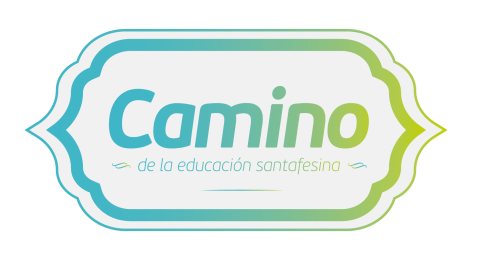 En el año 2013 el ministerio de Educación propuso trazar de manera colectiva "El Camino de la Educación Santafesina" para celebrar el Día del Maestro. 
Con propuestas recibidas desde escuelas de toda la provincia, un jurado integrado por destacados de la Educación elige referentes, tanto históricos como actuales, de la tradición pedagógica santafesina.El siguiente trabajo fue presentado para Camino de la educación santafesina edición 2018.TITULOEfemérides y festejos, nuevas propuestas.ESCUELAJardín de Infantes nº 216 “Olga Cossettini” - Región II – VeraAUTORESMaría Alejandra Bernal, Mariela Pinatti, Sandra Piedrabuena, Verónica Sánchez, María Norma Balderra CATEGORÍAMúltiples Lenguajes OBJETIVO GENERAL•Revertir conductas agresivas y el desinterés de nuestros alumnos, aspectos que inciden en su formación integral. •Generar espacios que habiliten la construcción de saberes socialmente aceptables y significativos para nuestros alumnos •Estimular la participación responsable de la familia, y comunidad toda en cada actividad institucional.FUNDAMENTACIÓNLa necesidad de búsqueda, cambios, nuevas estrategias, formas y formatos para el abordaje de la historia argentina, y el sustento pedagógico cognitivo y actitudinal que enmarca las actividades recreativas con la figura de la familia como partícipe necesario en las conductas que intentamos revisar. Efemérides y festejos se diseñan habilitando un lugar donde confluyen los contenidos de los que los niños/as se han apropiado, y el rol docente: “ludoeducador”, facilitando la puesta en escena, siendo parte, animando a participar, potenciando capacidades personales, en el proceso de autoconocimiento y construcción de sus aprendizajes, con las familias como formadores participes en la trayectoria escolar de sus hijos/as.DESCRIPCIÓNEste Proyecto tiene un recorrido de 3 años, participan todas las docentes y todas las secciones de 3, 4 y 5 años en sede y anexo, ambos ubicados en barrios periféricos de la ciudad. La propuesta viene a fortalecer la postura institucional de enseñar atendiendo a las emociones, los sentidos, y la participación responsable de las familias, estimular la participación de éstas y la seguridad y autonomía de nuestros alumnos/as, en el camino a la construcción conjunta de aprendizajes significativos y transmisión cultural de cuanto nos identifica como parte del pueblo argentino. La historia se presenta, se investiga, y la cuentan los niños, las docentes, las familias, en ambientes lúdicos, en múltiples lenguajes expresivos. AMBIENTACIÓNSe considera este un aspecto importante, la estética se relaciona con la ética en tanto muestra de respeto a quienes responden a la invitación, mostrar lo bello para aprender a apreciar y disfrutar de la belleza, cada jornada se presenta con una cuidada ambientación que viste a la institución desde la misma entrada, libro de firmas, cartelera que varía en función de los contenidos y la modalidad con que se ha planificado el acto o jornada: juegos contando la historia, dramatización dirigida por una docente como personaje en escena, cuadros secuenciados incluyendo bailes y dramatización, talleres con participación de la familia, diferentes juegos atendiendo al tema en cuestión.MATERIALESLa variedad de materiales utilizados tiene relación con el área expresiva, y la búsqueda de respeto y autonomía en relaciones vinculares armoniosas, juegos y juguetes, música, aromas, láminas con pinturas de artistas relacionadas a la temática del acto, telas paños destacan colores que identifican la fecha o jornada, delimitan espacios, organizan los desplazamientos. Todo tipo de materiales para la expresión plástica, atriles, alfombras, elementos sonoros, libros de cuento, y abundante utilización de material reciclado.VÍNCULOS CON LA COMUNIDADEste proyecto viene a enriquecer una búsqueda de formas que no solo logren trabajar con el interés de nuestros alumnos, sino que también aporten a las relaciones vinculares armoniosas, esas que se enseñan y se aprenden con el ejemplo y la convivencia diaria, que se dan en el jardín y especialmente en el hogar, y que sirven para transmitir valores, en este caso desde la historia misma, propiciando además espacios de encuentro, intercambio y participación activa de los grupos parentales. Desde este lugar el proyecto es beneficioso para la comunidad, si pensamos que la voz de un niño puede cambiar la actitud de una familia y esa familia ser multiplicadora del mensaje a sus vecinos….la cadena seria infinita, y de esa convicción esperanzadora está cargado el proyecto institucional del JIN 216. No estamos solos en esto, participan: Academia de danzas, profesoras de gimnasia, profesor de teatro, organización civil La Quinta, clubes locales, Club de los Abuelos. RESULTADOSActos y festejos con el 90% de asistencia, en contraposición con un 45% en los inicios del proyecto. El porcentaje en referencia a la atención y la escucha atenta, es hoy a 3 años de iniciar estas prácticas de un 95%. La impronta de la propuesta brinda más datos en lo cualitativo, donde se registran conductas como: la participación de la familia, no solo con la presencia, sino en la confección de vestimenta y recursos materiales. Respeto y atención en el desarrollo de los actos Patrios. Entusiasmo y disfrute de niños y familias en talleres y jornadas recreativas. Relatos infantiles cargados de contenidos y curiosidad por hechos de nuestra historia.